Find the most recent data for your district/school, unless otherwise noted. Rules- to win, find 5 in a row, diagonally, vertically, or horizontally.  (no postage stamps, four corners, etc.) 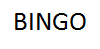 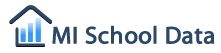 BINGOAverage K-3 Class SizeThe top-to-bottom ranking of all the schools in your districtNumber of kindergarten students who came from another district last year (non-residents)The number of students in your district considered economically disadvantaged and mobile.% students in your district proficient or advanced  on the reading MME% of 6th graders in your district who were proficient or advanced on the  reading MEAPThe number of students who missed 10 or more days % of district students who participated in science testing% of students who attended a Michigan postsecondary institutionYour district total special ed countThe number of 2nd grade students in your district in 2011-12The number of students your district gained/lost from 2011-12 to 2012-13Unfunded Mandate(Free Space)The number of students with disabilities in your bottom 30% for mathThe statewide dropout rateWhat does your total student count trend look like over the last 5 years reported?Your District 4-year graduation rateThe number of students in your district labeled emotionally impairedThe district you lost the most 8th graders toThe number of students retained in your districtThe statewide mean ACT score in scienceYour district dropout rateStatewide average ACT Composite ScoreYour district’s average ACT composite score% of students proficient in reading at the end of 3rd grade